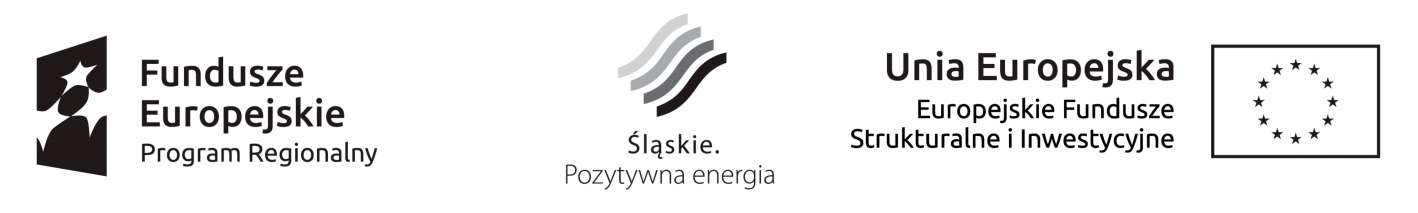 Wniosek o dofinansowanie realizacji projektu w ramach Regionalnego Programu Operacyjnego Województwa Śląskiegona lata 2014-2020 (POWIATOWY URZĄD PRACY)dla osi priorytetowej: VII. Regionalny rynek pracy dla działania: 7.2. Poprawa zdolności do zatrudnienia osób poszukujących pracy i pozostających bez zatrudnienia - projekty pozakonkursowe (dla publicznych służb zatrudnienia)NUMER WNIOSKUTYTUŁ PROJEKTUIII. WNIOSKODAWCA - LIDER PROJEKTUIV. NUMER NABORUV. WARTOŚĆ PROJEKTU OGÓŁEMVI. WNIOSKOWANE DOFINANSOWANIEVII. OKRES REALIZACJI PROJEKTUVIII. INSTYTUCJA ROZPATRUJĄCA WNIOSEKA. PODMIOT ZAANGAŻOWANY W REALIZACJĘ PROJEKTU A.1. Dane wnioskodawcy - lidera projektuA.1.1. Dane identyfikacyjne podmiotuNumer REGONNumer NIPNazwa podmiotuKod i nazwa przeważającego rodzaju działalności wg PKDNumer KRSData rozpoczęcia działalnościForma prawna podmiotuForma własności podmiotuA.1.2. Dane teleadresowe podmiotu KrajMiejscowośćUlicaNr budynkuNr lokaluKod pocztowyPocztaA.1.3. Możliwość odzyskania podatku VAT w projekcie Czy podmiot ma możliwość odzyskania podatku VAT w projekcie? TAK/NIE/częściowoUzasadnienieB. SZCZEGÓŁOWY OPIS PROJEKTU B.1. Tytuł projektuB.2. Krótki opis projektuB.3. Miejsce realizacji projektuCzy projekt realizowany na terenie całego województwa śląskiego?B.4. Klasyfikacja projektu i zakres interwencjiObszar działalności gospodarczejPKD projektuTypy projektuInstrumenty i usługi wskazane w Ustawie z dnia 20 kwietnia 2004 roku o promocji zatrudnienia i instytucjach rynku pracy 
(t.j. Dz. U. z 2015r. poz 149 z późn. zm.) realizowane przez powiatowe urzędy pracy.Temat uzupełniającyDominujący zakres interwencjiUzupełniający zakres interwencjiCzy projekt wynika z programu rewitalizacji?B.5. Pomoc de minimis w projekcieCzy projekt podlega zasadom pomocy de minimis? TAK/NIEB.6. Cel główny projektuB.7. Uzasadnienie spełnienia kryteriów dostępu, horyzontalnych i dodatkowychRealizacja zasad horyzontalnychZasada partnerstwa? Neutralny/pozytywnyUzasadnieniePromowanie równości szans kobiet i mężczyzn? Neutralny/pozytywnyUzasadnienieZrównoważony rozwój? Neutralny/pozytywnyUzasadnienieZapobieganie dyskryminacji? Neutralny/pozytywnyUzasadnienieUzasadnienie spełnienia kryteriówKryterium dostępu:UzasadnienieB.8. Osoby i/lub podmioty/instytucje, które zostaną objęte wsparciemDrukują się zaznaczone opcjeCharakterystyka osób i/lub podmiotów/instytucji, które zostaną objęte wsparciemC. ZAKRES RZECZOWO - FINANSOWY PROJEKTUC.1.a. Planowana data rozpoczęcia/zakończenia realizacji projektuC.1.b. Informacja na temat realizacji usług finansowanych poza Funduszem PracyC.2. Planowane kosztyC.2.1.a. Zadania w ramach projektuC.2.1.b. Koszty pośrednie: opis działańC.2.2 Koszty bezpośrednieZadanie:Partner:C.2.3. Koszty pośrednieC.2.4. Podsumowanie projektu Wydatki ogółem/kwalifikowanew tym koszty bezpośredniew tym koszty pośrednieWnioskowane dofinansowanieWkład własny% dofinansowania% wkładu własnegoKoszt przypadający na 1 uczestnikaKoszt przypadający na InstytucjęC.2.5. Podsumowanie zadańC.2.6. Podsumowanie kategorii kosztówD. POZIOM DOFINANSOWANIA, MONTAŻ FINANSOWY D.1. D.1. Źródła finansowania wydatkówPodsumowanieWnioskodawcaD.2. Źródła finansowania wydatkówD.3. Wydatki planowane do poniesienia w ramach projektów w podziale na lataE. MIERZALNE WSKAŹNIKI PROJEKTUE.1. Wskaźniki produktu i inne wskaźniki rzeczowe stosowane w celu monitorowania postępówPodsumowanieTabele dla wybranych wskaźnikówWnioskodawcaTabele dla wybranych wskaźnikówE.2. Wskaźniki rezultatuPodsumowanieTabele dla wybranych wskaźnikówWnioskodawcaTabele dla wybranych wskaźnikówE.3. Wpływ projektu na zatrudnienieCzy projekt ma wpływ na zatrudnienie?UzasadnienieLiczba uczestników projektu, która znajdzie zatrudnienie w wyniku jego realizacji w tym (planowane) osoby niepełnosprawneF. ZAŁĄCZNIKI DO WNIOSKU F.1. Załączniki obowiązkoweF.2. Załączniki dodatkoweG. OŚWIADCZENIA BENEFICJENTAInstytucja Pośrednicząca RPO WSL - Wojewódzki Urząd PracyLokalizacja:Lokalizacja:WojewództwoPowiatOsoby objęte wsparciem w ramach projektuKMOOsoby objęte wsparciem w ramach projektu000Instytucje objęte wsparciem000Lp.Data1Termin rozpoczęcia projektu2Termin zakończenia projektuNazwa zadaniaKategoria interwencjiKategoria interwencjiTermin realizacji odTermin realizacji doOpis działań planowanych do realizacji w ramach zadań / podmiot działaniaOpis działań planowanych do realizacji w ramach zadań / podmiot działaniaOpis działań planowanych do realizacji w ramach zadań / podmiot działaniaOpis działań planowanych do realizacji w ramach zadań / podmiot działaniaOpis działań planowanych do realizacji w ramach zadań / podmiot działaniaWartość zadaniaWartość zadaniaDofinansowanieDofinansowanieDofinansowanieLp.SygnaturaNazwa kosztuNazwa kosztuNazwa kosztuNazwa kosztuNazwa kosztuNazwa kosztuLp.Kategoria kosztówKategoria kosztówKategoria kosztówKategoria podlegająca limitomKategoria podlegająca limitomPomoc publiczna/Pomoc de minimisPomoc publiczna/Pomoc de minimisLp.Ilośćj.m.Cena jednostkowaCena jednostkowaWydatki kwalifikowalneWnioskowane dofinansowanie% dofinans.Lp.Opis, uzasadnienie, specyfikacja i parametry kosztu w danej kategoriiOpis, uzasadnienie, specyfikacja i parametry kosztu w danej kategoriiOpis, uzasadnienie, specyfikacja i parametry kosztu w danej kategoriiOpis, uzasadnienie, specyfikacja i parametry kosztu w danej kategoriiOpis, uzasadnienie, specyfikacja i parametry kosztu w danej kategoriiOpis, uzasadnienie, specyfikacja i parametry kosztu w danej kategoriiOpis, uzasadnienie, specyfikacja i parametry kosztu w danej kategoriiLp.Nazwa ryczałtuStawka ryczałtowaWydatki ogółem/ kwalifikowalneDofinansowanie1.Koszty pośrednie0.000.000.00Zadania w ramach projektuWydatki ogółemWydatki kwalifikowalneDofinansowanieSuma0,000,000,00Kategorie kosztówWydatki kwalifikowalneUdział %-w tym w ramach kategorii kosztów podlegających limitom:-w tym w ramach kategorii kosztów podlegających limitom:-w tym w ramach kategorii kosztów podlegających limitom:Cross-financing0,000,00Wkład rzeczowy0,000,00Środek trwały0,000,00Usługi zlecone0,000,00Wydatki poza obszarem UE0,000,00Wydatki poniesione na zakup gruntów0,000,00Cross-financing + środek trwały0,000,00Lp.ŹródłoKwota wydatków ogółemKwota wydatków kwalifikowalnych1.Dofinansowanie / środki unijne0.000.002.Krajowe środki publiczne: a+b+c0.000.00a.budżet państwa w tym: a= a1+a2...0.000.00al.państwowe jednostki budżetowe0.000.00a2.dysponenci budżetu państwa0.000.00a3.inne0.000.00b.budżet jednostek samorządu terytorialnego0.000.00c.inne krajowe środki publiczne c= c1+c2...0.000.00cl.Fundusz Pracy0.000.00c2.Państowy Fundusz Rehabilitacji Osób Niepełnosprawnych0.000.00c3.inne0.000.003.Prywatne0.000.004.Suma ogółem w PLN: 1+2+30.000.00w tym: EBI0,000,005.Wkład publiczny w PLN: 1+20.000.00Lp.ŹródłoKwota wydatków ogółemKwota wydatków kwalifikowalnych1.Dofinansowanie / środki unijne0.000.002.Krajowe środki publiczne: a+b+c0.000.00a.budżet państwa w tym: a= a1+a2...0.000.00al.państwowe jednostki budżetowe0.000.00a2.dysponenci budżetu państwa0.000.00a3.inne0.000.00b.budżet jednostek samorządu terytorialnego0.000.00c.inne krajowe środki publiczne c= c1+c2...0.000.00cl.Fundusz Pracy0.000.00c2.Państowy Fundusz Rehabilitacji Osób Niepełnosprawnych0.000.00c3.inne0.000.003.Prywatne0.000.004.Suma ogółem w PLN: 1+2+30.000.00w tym: EBI0,000,005.Wkład publiczny w PLN: 1+20.000.00RokWydatkiWydatkiWydatkiRokW tym projekcieW innych projektach realizowanych przez lideraRazem1234=2+3SUMA                               0,00                                   0,00                                                   0,00Wartość docelowa - M0Wartość docelowa - K0Ogółem wartość docelowa0Wartość bazowa - M0Wartość docelowa - M0Wartość bazowa - K0Wartość docelowa - K0Ogółem wartość bazowa0Ogółem wartość docelowa0Lp.Nazwa dokumentuNazwa dokumentuNazwa wymaganego załącznikaSuma kontrolna plikuLp.Nazwa dokumentuNazwa dokumentuNazwa wymaganego załącznikaSuma kontrolna pliku